PRISTUPNI OBRAZAC ZA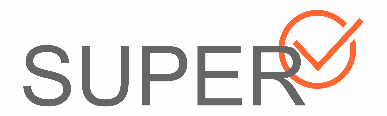 Odabir željenog korisničkog paketaPodaci o podnositelju zahtjeva za SUPER korisničkim računomU ______________________________ , __________________ godineOvjerom ovog obrasca pristajemo na Opće uvjete poslovanja SUPER usluge objavljene na https://www.super.hr/uvjeti.html. Osobni podaci prikupljeni ovim Pristupnim obrascem za SUPER uslugu obrađuju se samo za potrebe otvaranja SUPER korisničkog računa, za obavijesti vezane uz SUPER uslugu te za potrebe izdavanja računa.Voditelj obrade osobnih podataka je DB informatika d.o.o., Oktavijana Valića 4, 51000 Rijeka, OIB: 67511721139, info@db-informatika.eu. Kontakt podaci službenika za zaštitu osobnih podataka DB informatike: Darko Glujić, darko.glujic@db-informatika.eu.  Primatelj osobnih podataka je DB informatika d.o.o. te se osobni podaci koji su prikupljeni ovim Pristupnim obrascem ne predaju drugim primateljima. Dio osobnih podataka prosljeđujemo drugoj pravnoj osobi, isključivo radi pohranjivanja na poslužitelj vezan uz cjelokupno upravljanje SUPER uslugom, a kako bi osigurali najviše sigurnosno-tehničke standarde. Tvrtka i sjedište našeg ugovornog partnera: DB inovacije d.o.o., Oktavijana Valića 4, 51000 Rijeka, Hrvatska.Prikupljeni osobni podaci čuvat će se 12 godina od trenutka odjave usluge.Osoba čiji su podaci prikupljeni ima pravo od DB informatike d.o.o. zatražiti pristup, ispravak, brisanje, prenosivost i ograničavanje obrade, kao i podnijeti prigovor na obradu osobnih podataka koji se na njega odnose, ako su za to ispunjene propisane pretpostavke. Zahtjev u svezi s prethodnim pravima podnosi se u pisanom obliku DB informatici d.o.o.Prigovor na obradu osobnih podataka osoba čiji su podaci prikupljeni može podnijeti nadzornom tijelu, odnosno Agenciji za zaštitu osobnih podataka, Martićeva 14, Zagreb, azop@azop.hr, www.azop.hr.   Besplatni korisnički paket  Osnovni korisnički paketNaziv poslovnog subjekta:OIB / VAT:Adresa
(ulica, broj, mjesto, poštanski broj):Država:Kontakt telefon: Adresa elektroničke pošte:Ime i prezime ovlaštene osobe:Adresa elektroničke pošte
ovlaštene osobe:	(potpis)	